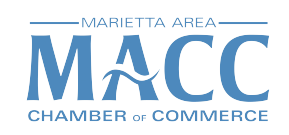 Scholarship GuidelinesAs part of its commitment to serving others and supporting the local community, the Marietta Chamber of Commerce (MACC) annually offers scholarships support to students seeking higher education. Scholarships are offered to students attending Marietta College, Washington State Community College (WSCC), or Washington County Career Center (WCCC) who plan to pursue careers in our community.Requirements for ApplicantsScholarship applications are accepted from the following locations/schools:Traditional High School Seniors:Belpre High SchoolMarietta High SchoolFort Frye High SchoolFrontier High SchoolWarren High SchoolWilliamstown High SchoolWolf Creek High SchoolWood County Christian High SchoolParkersburg CatholicParkersburg High SchoolVeritas Classical AcademyParkersburg South High SchoolNon-Traditional Students (any student that is not a current high school senior) or home-schooled high school seniors must live or work in Washington County.The Applicant must meet the following requirements.Will earn or already has earned a high school diploma or GED.Demonstrate financial need.Demonstrate a record of academic performance (2.5 grade point average or above).Demonstrate desire to earn a college degree or certificate and obtain a career working in Washington county. Demonstrate commitment to community service.Required Documents for MACC Scholarship ApplicationEach applicant must submit the following documents:Marietta Area Chamber of Commerce Scholarship Application A Letter of Application* The FAFSA number demonstrating financial need – Please provide the page with the proof of this score. Please do not include the entire FAFSA application. An official high school transcript or college transcript if applicableA list of all other scholarships with the amounts of the awards for which you have received.*The Letter of Application is an important part of how the committee makes its decision. Since interviews of candidates are not a part of the application process, the letter is the best way for the Scholarship Committee to “get to know” the applicant. The letter, not a resume, must be written by the applicant using proper letter format. The letter should provide an understanding of the candidate’s unique circumstances. It should not repeat information available to the committee in the application, such as community service, extra-curricular activities or sports. It could include any of the following information that is pertinent to the applicant’s situation:Personal and family circumstancesSpecifics about financial need Information about the career choice the applicant has madeEducational goals and motivationsIntention to remain in the local community Other information which may help the members of the committee understand the individualMACC Application Checklist: Following is a checklist of materials that are required for a complete application for the Marietta Area Chamber of Commerce Scholarship.  This list is provided to help you be sure your application is complete and only complete applications will be considered.______ Completed MACC Application.______ An Application Letter (typed and signed by the applicant).  ______ FAFSA Expected Family Contribution Number (EFC) – 1 page only. ______ Official high school transcript or GED ______ An official acceptance letter from the College you will attend.______ Postmarked or delivered by April 15th, 2023. Send completed MACC Scholarship Applications and required materials to:MACC Scholarship Committee100 Front Street, Suite 200Marietta, Ohio 45750Please note the scholarships will be awarded directly to the college or technical school on behalf of the recipient. Scholarships will be awarded at the April, 2023 MACC Board of Directors meeting. 